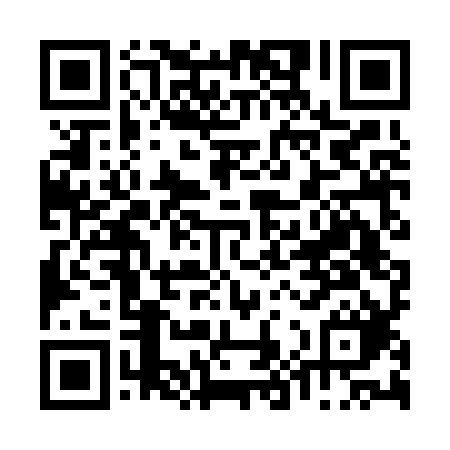 Prayer times for Quinta da Boca do Rio, PortugalWed 1 May 2024 - Fri 31 May 2024High Latitude Method: Angle Based RulePrayer Calculation Method: Muslim World LeagueAsar Calculation Method: HanafiPrayer times provided by https://www.salahtimes.comDateDayFajrSunriseDhuhrAsrMaghribIsha1Wed4:556:371:326:268:2910:042Thu4:546:361:326:278:3010:053Fri4:526:341:326:278:3110:074Sat4:506:331:326:288:3110:085Sun4:496:321:326:298:3210:096Mon4:476:311:326:298:3310:117Tue4:466:301:326:308:3410:128Wed4:446:291:326:308:3510:139Thu4:436:281:326:318:3610:1510Fri4:416:271:326:318:3710:1611Sat4:406:261:326:328:3810:1812Sun4:386:251:326:328:3910:1913Mon4:376:241:326:338:4010:2014Tue4:366:231:326:338:4110:2215Wed4:346:221:326:348:4210:2316Thu4:336:211:326:348:4310:2417Fri4:316:201:326:358:4410:2618Sat4:306:201:326:358:4410:2719Sun4:296:191:326:368:4510:2820Mon4:286:181:326:368:4610:2921Tue4:276:171:326:378:4710:3122Wed4:256:171:326:378:4810:3223Thu4:246:161:326:388:4910:3324Fri4:236:151:326:388:5010:3425Sat4:226:151:326:398:5010:3626Sun4:216:141:336:398:5110:3727Mon4:206:141:336:408:5210:3828Tue4:196:131:336:408:5310:3929Wed4:186:131:336:408:5310:4030Thu4:176:121:336:418:5410:4131Fri4:176:121:336:418:5510:42